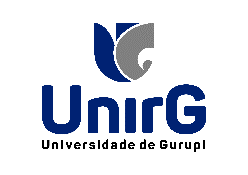 CRONOGRAMA PARA FORMAÇÃO CONTINUADA DA UNIVERSIDADE DE GURUPI – UNIRG02/08 – SEXTA-FEIRA02/08 – SEXTA-FEIRA02/08 – SEXTA-FEIRAMANHÃ 08h00min. às 11h30minTARDE14h00min às 17h30minNOITE19h00min. às 22h30minPALESTRA – Turma ACOMO ATENDER MELHOR NOSSA COMUNIDADEPalestrante: Dawglish SacramentoLocal: SALA 203 – B (antiga sala 48 Bloco B 2º piso)Obs.: Fazer inscrição pelo IOW a partir do dia 29/07, para servidores: secretaria, biblioteca, CAT, CAP, tesouraria, coordenações, Centros de Aplicação, NTI e laboratórios.PALESTRA – Turma BCOMO ATENDER MELHOR NOSSA COMUNIDADEPalestrante: Dawglish SacramentoLocal: SALA 203 – B (antiga sala 48 Bloco B 2º piso)Obs.: Fazer inscrição pelo IOW a partir do dia 29/07, para servidores: secretaria, biblioteca, CAT, CAP, tesouraria, coordenações, Centros de Aplicação, NTI e laboratórios.LIVRE07/08 – QUARTA-FEIRA07/08 – QUARTA-FEIRA07/08 – QUARTA-FEIRAMANHÃ 08h00min. às 11h30minTARDE14h00min às 17h30minNOITE19h00min. às 22h30minLIVREPALESTRA COM NDEs e NUFOPEIMPORTÂNCIA DAS NOVAS MATRIZES CURRICULARES NO PROCESSO DE AVALIAÇÃO EXTERNAProfa. Silvana Silveira Kempfer (UFSC)Local: SALA 203 – B (antiga sala 48 Bloco B 2º piso)Obs.: Fazer inscrição pelo IOW a partir do dia 29/07, para professores que participam dos NDEs e NUFOPEAULA INAGURAL  METODOLOGIA ATIVAS COM ACADÊMICOS CALOUROS (AULA INAUGURAL)Profa. Silvana Silveira Kempfer (UFSC)Local: PATIO DO CENTRO ADMINISTRATIVOObs.: Todos os professores de 1º período devem levar seus acadêmicos para participar desse evento08/08 – QUINTA-FEIRA08/08 – QUINTA-FEIRA08/08 – QUINTA-FEIRAMANHÃ 08h00min. às 11h30minTARDE14h00min às 17h30minNOITE19h00min. às 22h30minINSTRUMENTOS DE AVALIAÇÃO A PARTIR DE METODOLOGIA ATIVASProfa. Silvana Silveira Kempfer (UFSC)Local: SALA 203 – B (antiga sala 48 Bloco B 2º piso)Obs.: Fazer inscrição pelo IOW a partir do dia 29/07INSTRUMENTOS DE AVALIAÇÃO A PARTIR DE METODOLOGIA ATIVASProfa. Silvana Silveira Kempfer (UFSC)Local: SALA 203 – B (antiga sala 48 Bloco B 2º piso)Obs.: Fazer inscrição pelo IOW a partir do dia 29/0709/08 – SEXTA-FEIRA09/08 – SEXTA-FEIRA09/08 – SEXTA-FEIRAMANHÃ 08h00min. às 11h30minTARDE14h00min às 17h30minNOITE19h00min. às 22h30minINSTRUMENTOS DE AVALIAÇÃO A PARTIR DE METODOLOGIA ATIVASProfa. Silvana Silveira Kempfer (UFSC)Local: SALA 203 – B (antiga sala 48 Bloco B 2º piso)Obs.: Fazer inscrição pelo IOW a partir do dia 29/07Reuniões com as coordenações14h – 16h -> Coordenação de Direito16h – 18h ->Local: SALA 203 – B (antiga sala 48 Bloco B 2º piso)Reuniões com as coordenações19h – 21h ->21h – 22h30min ->Local: SALA 203 – B (antiga sala 48 Bloco B 2º piso)